РЕШЕНИЕРассмотрев проект решения о внесении изменения в решение Городской Думы Петропавловск-Камчатского городского округа от 22.04.2009 № 477-р
«Об утверждении структуры администрации Петропавловск-Камчатского городского округа», внесенный исполняющим полномочия Главы администрации Петропавловск-Камчатского городского округа Иваненко В.Ю., в соответствии с частью 8 статьи 37 Федерального закона от 06.10.2003 № 131-ФЗ «Об общих принципах организации местного самоуправления в Российской Федерации» и статьями 28, 45 Устава Петропавловск-Камчатского городского округа, Городская Дума Петропавловск-Камчатского городского округаРЕШИЛА:1. Внести в пункт 6 приложения к решению Городской Думы Петропавловск-Камчатского городского округа от 22.04.2009 № 477-р «Об утверждении структуры администрации Петропавловск-Камчатского городского округа» изменение, дополнив его абзацем двенадцатым следующего содержания:«- Управление организации муниципальных закупок администрации Петропавловск-Камчатского городского округа.».2. Направить настоящее решение в газету «Град Петра и Павла»
для опубликования.3. Настоящее решение вступает в силу после дня его официального опубликования.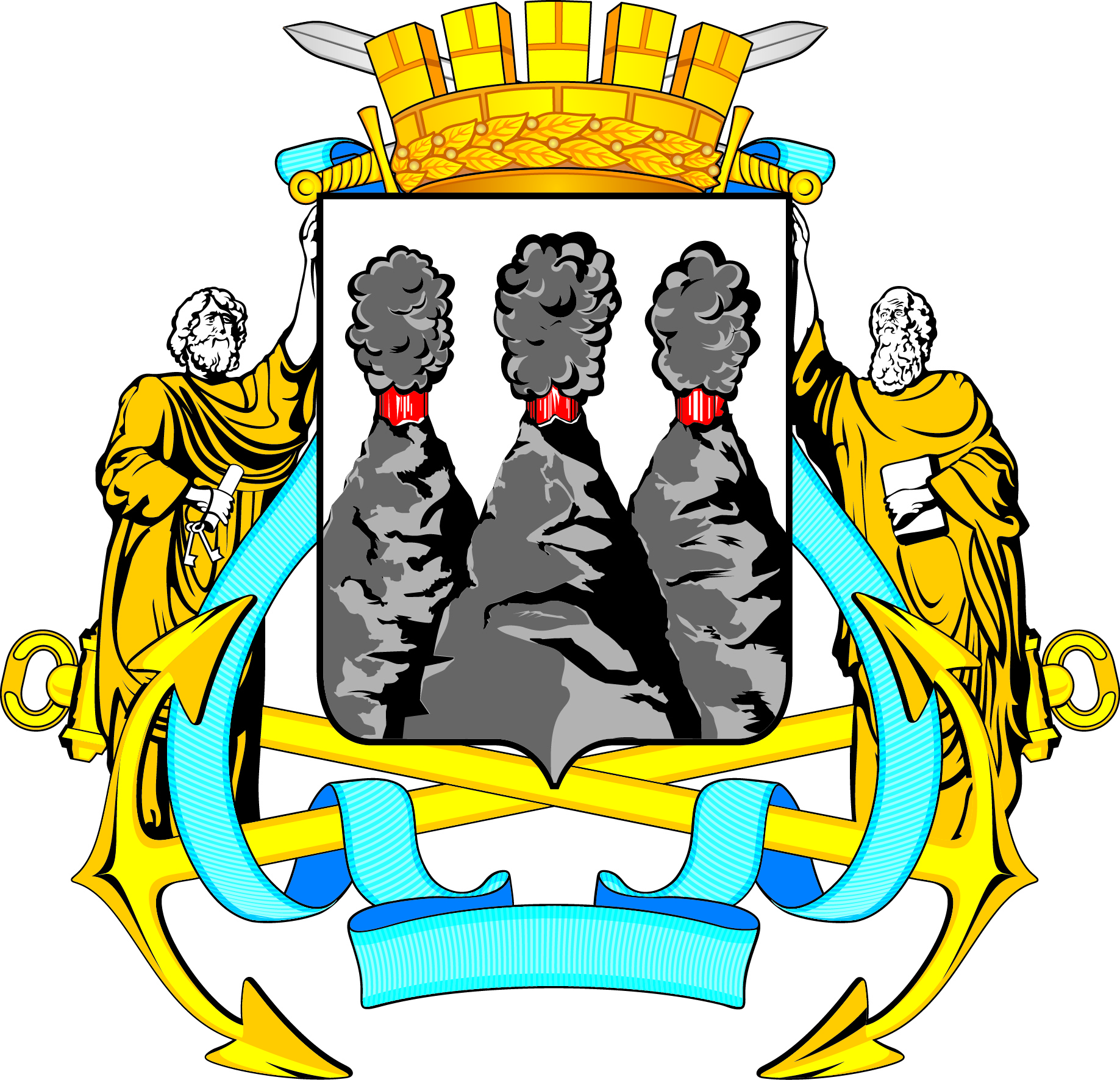 ГОРОДСКАЯ ДУМАПЕТРОПАВЛОВСК-КАМЧАТСКОГО ГОРОДСКОГО ОКРУГАот 29.06.2016 № 1011-р46-я сессияг.Петропавловск-КамчатскийО внесении изменения в решение Городской Думы Петропавловск-Камчатского городского округа 
от 22.04.2009 № 477-р «Об утверждении структуры администрации Петропавловск-Камчатского городского округа»Председательствующий на сессии Городской Думы Петропавловск-Камчатского городского округаС.И. Смирнов